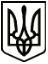 МЕНСЬКА МІСЬКА РАДА(вісімнадцята сесія восьмого скликання)РІШЕННЯ21 квітня 2022 року	м. Мена	№ 115Про розгляд клопотання АТ «ЧЕРНІГІВОБЛЕНЕРГО» щодо припинення права постійного користування земельною ділянкою Розглянувши клопотання голови правління та фінансового директора АТ «ЧЕРНІГІВОБЛЕНЕРГО» щодо припинення права постійного користування земельною ділянкою з кадастровим номером 7423010100:01:004:1009, наданої для обслуговування об’єктів Менського району електричних мереж у зв’язку з відчуженням об’єктів нерухомого майна, розташованого на зазначеній земельній ділянці, а також надані ними до клопотання матеріали, керуючись, ст.ст. 12, 141 Земельного кодексу України та п. 34 ч. 1 ст. 26 Закону України «Про місцеве самоврядування в Україні» Менська міська радаВИРІШИЛА:Відмовити акціонерному товариству «ЧЕРНІГІВОБЛЕНЕРГО» у припиненні права постійного користування земельною ділянкою площею 0,1391 га кадастровий номер 7423010100:01:004:1009, для розміщення, будівництва, експлуатації та обслуговування будівель і споруд об'єктів передачі електричної та теплової енергії (Код КВЦПЗ – 14.02), наданою згідно Державного Акта на право постійного користування землею, серія ЧН № 00012, виданого Менському району електричних мереж, м. Мена, вул. Урицького,53, відповідно до рішення 21 сесії Менської районної Ради народних депутатів 21 скликання від 31 березня 1994 року, зареєстрованого в Книзі записів державних актів на право постійного користування землею № 12, від 08 квітня 1994 року, у зв’язку з відсутністю документів про відчуження об’єктів нерухомого майна та неможливістю встановлення місця його розміщення за поданими документами. 2. Контроль за виконанням рішення покласти на першого заступника міського голови Неберу О.Л. та на постійну комісію міської ради з питань містобудування, будівництва, земельних відносин та охорони природи.Міський голова	Геннадій ПРИМАКОВ